2020-2021 EĞİTİM ÖĞRETİM YILI OCAK AYI AYLIK PLANIDEĞERLER EĞİTİMİ            İNGİLİZCE            İNGİLİZCE            İNGİLİZCEAYIN RENGİAYIN RENGİAYIN RAKAMIAYIN RAKAMIAYIN RAKAMIAYIN TÜRK BÜYÜĞÜAYIN TÜRK BÜYÜĞÜTASARRUF VE İSRAFÖZGÜVEN VE ALÇAKGÖNÜLLÜKANİMALSCLOTHES (REVİEW)ANİMALSCLOTHES (REVİEW)ANİMALSCLOTHES (REVİEW)                                       YEŞİL MOR                                       YEŞİL MOR     7-8 RAKAMI     7-8 RAKAMI     7-8 RAKAMINASRETTİN HOCA    NASRETTİN HOCA       MÜZİK ETKİNLİĞİ   MÜZİK ETKİNLİĞİ   MÜZİK ETKİNLİĞİOYUN ETKİNLİĞİOYUN ETKİNLİĞİOYUN ETKİNLİĞİOYUN ETKİNLİĞİTÜRKÇE DİL ETKİNLİĞİTÜRKÇE DİL ETKİNLİĞİTÜRKÇE DİL ETKİNLİĞİAKIL VE ZEKÂ*NASRETTİN HOCA ŞARKISI RAKAMLAR ŞARKISITASARRUF ŞARKISIRİTMLİ DAVUL 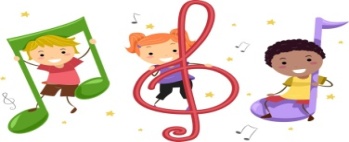 *NASRETTİN HOCA ŞARKISI RAKAMLAR ŞARKISITASARRUF ŞARKISIRİTMLİ DAVUL *NASRETTİN HOCA ŞARKISI RAKAMLAR ŞARKISITASARRUF ŞARKISIRİTMLİ DAVUL   DUYGU OYUNUAYAK EGZERSİZİTOPU YAKALATİTREYEN ADAMLAR RENKLİ HALKALAR SANDALYE KAPMACA PATATES OYUNUDENGE OYUNUMİNDER KAPMACASEKSEK OYUNU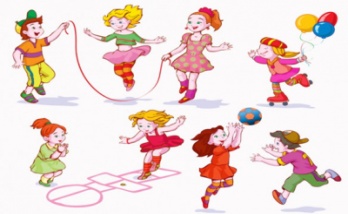   DUYGU OYUNUAYAK EGZERSİZİTOPU YAKALATİTREYEN ADAMLAR RENKLİ HALKALAR SANDALYE KAPMACA PATATES OYUNUDENGE OYUNUMİNDER KAPMACASEKSEK OYUNU  DUYGU OYUNUAYAK EGZERSİZİTOPU YAKALATİTREYEN ADAMLAR RENKLİ HALKALAR SANDALYE KAPMACA PATATES OYUNUDENGE OYUNUMİNDER KAPMACASEKSEK OYUNU  DUYGU OYUNUAYAK EGZERSİZİTOPU YAKALATİTREYEN ADAMLAR RENKLİ HALKALAR SANDALYE KAPMACA PATATES OYUNUDENGE OYUNUMİNDER KAPMACASEKSEK OYUNUHİKÂYE ETKİNLİKLERİ   PARMAK OYUNU      TEKERLEMELER   BİLMECELER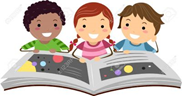 HİKÂYE ETKİNLİKLERİ   PARMAK OYUNU      TEKERLEMELER   BİLMECELERHİKÂYE ETKİNLİKLERİ   PARMAK OYUNU      TEKERLEMELER   BİLMECELERMANGALA OYUNU ALGI VE DİKKAT OYUNUSHISIMA OYUNURENK ŞEKİL BİRLEŞİMİ OYUNU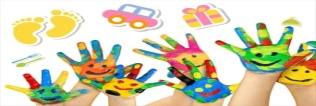 FEN VE DOĞAETKİNLİĞİFEN VE DOĞAETKİNLİĞİMONTESSORİ ETKİNLİĞİMONTESSORİ ETKİNLİĞİMONTESSORİ ETKİNLİĞİSANAT ETKİNLİĞİSANAT ETKİNLİĞİSANAT ETKİNLİĞİBELİRLİ GÜN VE HAFTALARBELİRLİ GÜN VE HAFTALARBELİRLİ GÜN VE HAFTALAREROZYON DENEYİMUMU SÖNDÜRME DENEYİSIVI BASINCI DENEYİKOZALAK DENEYİ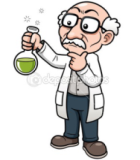 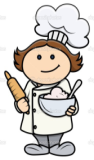 EROZYON DENEYİMUMU SÖNDÜRME DENEYİSIVI BASINCI DENEYİKOZALAK DENEYİMANDAL ÇALIŞMASI ABESLANG OYUNUYÖNERGE OYUNUOKLARI YERLEŞTİR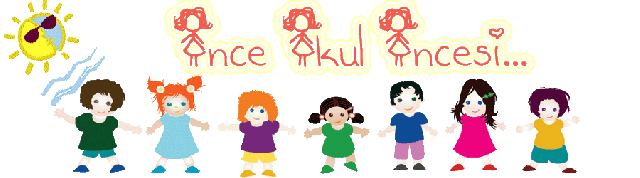 MANDAL ÇALIŞMASI ABESLANG OYUNUYÖNERGE OYUNUOKLARI YERLEŞTİRMANDAL ÇALIŞMASI ABESLANG OYUNUYÖNERGE OYUNUOKLARI YERLEŞTİRORİGAMİDEN KALEMLİK YAPIMIZIPLAYAN PALYAÇOTUZ SERAMİĞİ DAVUL YAPIMIBUKALEMUN DİLİPARMAKLARIMIZDAN HAYVAN ÇİZİMİSİHİRLİ 6 SAYISIORİGAMİDEN KALEMLİK YAPIMIZIPLAYAN PALYAÇOTUZ SERAMİĞİ DAVUL YAPIMIBUKALEMUN DİLİPARMAKLARIMIZDAN HAYVAN ÇİZİMİSİHİRLİ 6 SAYISIORİGAMİDEN KALEMLİK YAPIMIZIPLAYAN PALYAÇOTUZ SERAMİĞİ DAVUL YAPIMIBUKALEMUN DİLİPARMAKLARIMIZDAN HAYVAN ÇİZİMİSİHİRLİ 6 SAYISIENERJİ TASARRUFU HAFTASI )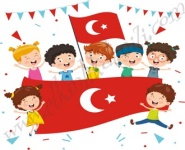 ENERJİ TASARRUFU HAFTASI )ENERJİ TASARRUFU HAFTASI )DEĞERLİ VELİMİZ;PERŞEMBE GÜNLERİMİZ PAYLAŞIM GÜNLERİDİR.(kuruyemiş veya meyve)                                                                                                                                                                                 BİLGİNİZE,  SEVGİLERİMİZLE…                                                                                                                                                                                                                                    AHSEN NİDA GÜNELDEĞERLİ VELİMİZ;PERŞEMBE GÜNLERİMİZ PAYLAŞIM GÜNLERİDİR.(kuruyemiş veya meyve)                                                                                                                                                                                 BİLGİNİZE,  SEVGİLERİMİZLE…                                                                                                                                                                                                                                    AHSEN NİDA GÜNELDEĞERLİ VELİMİZ;PERŞEMBE GÜNLERİMİZ PAYLAŞIM GÜNLERİDİR.(kuruyemiş veya meyve)                                                                                                                                                                                 BİLGİNİZE,  SEVGİLERİMİZLE…                                                                                                                                                                                                                                    AHSEN NİDA GÜNELDEĞERLİ VELİMİZ;PERŞEMBE GÜNLERİMİZ PAYLAŞIM GÜNLERİDİR.(kuruyemiş veya meyve)                                                                                                                                                                                 BİLGİNİZE,  SEVGİLERİMİZLE…                                                                                                                                                                                                                                    AHSEN NİDA GÜNELDEĞERLİ VELİMİZ;PERŞEMBE GÜNLERİMİZ PAYLAŞIM GÜNLERİDİR.(kuruyemiş veya meyve)                                                                                                                                                                                 BİLGİNİZE,  SEVGİLERİMİZLE…                                                                                                                                                                                                                                    AHSEN NİDA GÜNELDEĞERLİ VELİMİZ;PERŞEMBE GÜNLERİMİZ PAYLAŞIM GÜNLERİDİR.(kuruyemiş veya meyve)                                                                                                                                                                                 BİLGİNİZE,  SEVGİLERİMİZLE…                                                                                                                                                                                                                                    AHSEN NİDA GÜNELDEĞERLİ VELİMİZ;PERŞEMBE GÜNLERİMİZ PAYLAŞIM GÜNLERİDİR.(kuruyemiş veya meyve)                                                                                                                                                                                 BİLGİNİZE,  SEVGİLERİMİZLE…                                                                                                                                                                                                                                    AHSEN NİDA GÜNELDEĞERLİ VELİMİZ;PERŞEMBE GÜNLERİMİZ PAYLAŞIM GÜNLERİDİR.(kuruyemiş veya meyve)                                                                                                                                                                                 BİLGİNİZE,  SEVGİLERİMİZLE…                                                                                                                                                                                                                                    AHSEN NİDA GÜNELDEĞERLİ VELİMİZ;PERŞEMBE GÜNLERİMİZ PAYLAŞIM GÜNLERİDİR.(kuruyemiş veya meyve)                                                                                                                                                                                 BİLGİNİZE,  SEVGİLERİMİZLE…                                                                                                                                                                                                                                    AHSEN NİDA GÜNELDEĞERLİ VELİMİZ;PERŞEMBE GÜNLERİMİZ PAYLAŞIM GÜNLERİDİR.(kuruyemiş veya meyve)                                                                                                                                                                                 BİLGİNİZE,  SEVGİLERİMİZLE…                                                                                                                                                                                                                                    AHSEN NİDA GÜNELDEĞERLİ VELİMİZ;PERŞEMBE GÜNLERİMİZ PAYLAŞIM GÜNLERİDİR.(kuruyemiş veya meyve)                                                                                                                                                                                 BİLGİNİZE,  SEVGİLERİMİZLE…                                                                                                                                                                                                                                    AHSEN NİDA GÜNEL